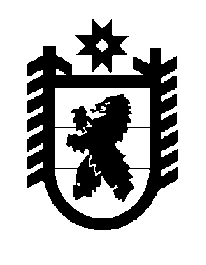 Российская Федерация Республика Карелия    ПРАВИТЕЛЬСТВО РЕСПУБЛИКИ КАРЕЛИЯПОСТАНОВЛЕНИЕот  9 декабря 2013 года № 356-Пг. Петрозаводск О внесении изменений в постановление ПравительстваРеспублики Карелия от 31 марта 2007 года № 56-ППравительство Республики Карелия п о с т а н о в л я е т:Внести в постановление Правительства Республики Карелия от                  31 марта 2007 года № 56-П «О Межведомственной комиссии по признанию помещения, находящегося в государственной собственности Республики Карелия, жилым помещением, жилого помещения, находящегося в государственной собственности Республики Карелия, непригодным для проживания и многоквартирного дома, находящегося в государственной собственности Республики Карелия, аварийным и подлежащим сносу» (Собрание законодательства Республики Карелия, 2007, № 3, ст. 353; 2009, № 11, ст. 1281) следующие изменения:1) пункт 3 изложить в следующей редакции:«3. Обеспечение деятельности межведомственной комиссии возложить на Министерство строительства, жилищно-коммунального хозяйства и энергетики Республики Карелия.»;2) состав межведомственной комиссии, утвержденный указанным постановлением, изложить в редакции согласно приложению.            Глава Республики  Карелия                                                            А.П. ХудилайненПриложение к постановлениюПравительства Республики Карелияот  9 декабря 2013 года № 356-ПСОСТАВмежведомственной комиссии по признанию помещения, находящегося в государственной собственности Республики Карелия, жилым помещением, жилого помещения, находящегося в государственной собственности Республики Карелия, непригодным для проживания и многоквартирного дома, находящегося в государственной собственности Республики Карелия, аварийным и подлежащим сносу__________________Ломако А.В.-заместитель Министра строительства, жилищно-коммунального хозяйства и энергетики Республики Карелия, председатель межведомственной комиссииИшукова Е.В.-первый заместитель Руководителя Государственной жилищной инспекции Республики Карелия, заместитель председателя межведомственной комиссииТукачев В.В.-главный специалист Министерства строительства, жилищно-коммунального хозяйства и энергетики Республики Карелия, секретарь межведомственной комиссииЧлены межведомственной комиссииЧлены межведомственной комиссииЧлены межведомственной комиссииКруглова И.М.-государственный инспектор Северо-Западного управления Федеральной службы по экологическому, технологическому и атомному надзору (по согласованию) Мыльникова С.В.-начальник отдела Государственного унитарного предприятия Республики Карелия Республиканский государственный центр «Недвижимость» (по согласованию) Соболь Е.В.-начальник отдела санитарного надзора Управления Федеральной службы по надзору в сфере защиты прав потребителей и благополучия человека по Республике Карелия (по согласованию) Солодов Д.А.-начальник инспекции Министерства строительства, жилищно-коммунального хозяйства и энергетики Республики Карелия